An Roinn Forbartha Tuaithe agus Pobail Clár Feabhsúcháin Áitiúil 2024NÓTA: Dáta Deiridh 15ú Feabhra 2024 ag 3pm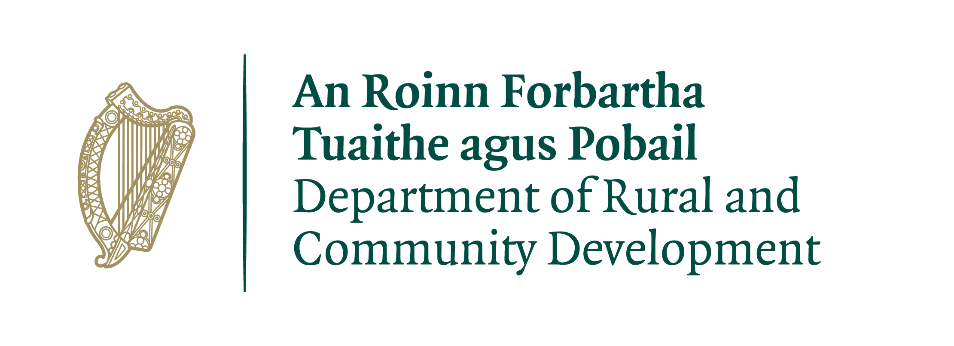 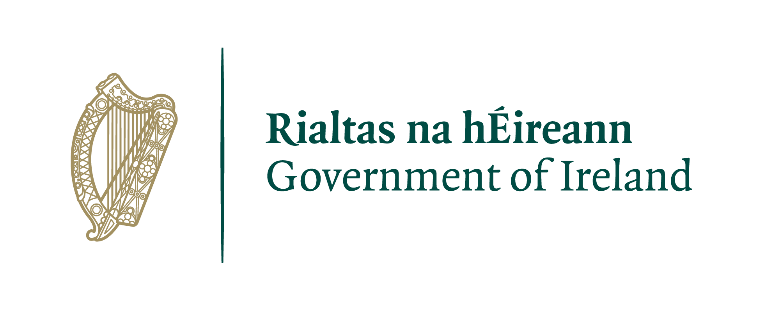 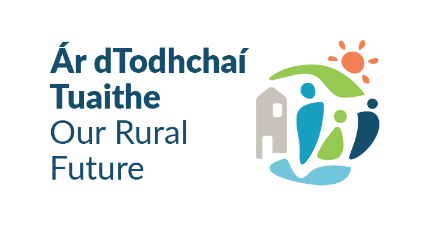 Léigh na Treoirlínte Iarratais don ‘Chlár Feabhsúcháin Áitiúil 2024’ sula gcomhlánaíonn tú an fhoirm seo.An Roinn Forbartha Tuaithe agus PobailClár Feabhsúcháin Áitiúil 2024Maoiníonn an Roinn Forbartha Tuaithe agus Pobail (“an Roinn”) an Clár Feabhsaithe Áitiúil (LEP) a chuireann maoiniú ar fáil chun tacú le grúpaí pobail ar fud na hÉireann.Tacóidh an Clár Feabhsúcháin Áitiúil 2024 le grúpaí, go háirithe i gceantair faoi mhíbhuntáiste, le maoiniú chun deisiúcháin agus feabhsúcháin riachtanacha a dhéanamh ar a n-áiseanna, agus chun trealamh a cheannach mar shampla boird agus cathaoireacha, uirlisí agus comharthaíocht, ríomhairí glúine agus printéirí, lomairí faiche, ceannbhrait agus trealamh oiliúna etc.Féadfaidh oibreacha feabhsúcháin saoráidí a bheith san áireamh freisin, ach gan a bheith teoranta dóibh; rochtain fheabhsaithe do dhaoine faoi mhíchumas; rannpháirtíocht an phobail a fheabhsú do ghrúpaí atá faoi mhíbhuntáiste agus ar an imeall, agus; feabhas a chur ar éifeachtúlacht fuinnimh áiseanna pobail chun costais leanúnacha a laghdú. Tá an scéim deartha lena chinntiú go n-aithnítear agus go gcomhlíontar tosaíochtaí áitiúla, chun áiseanna pobail a fheabhsú agus a fheabhsú do chách. Tá sé á riar ag Coistí Forbartha Pobail Áitiúla (LCDC) i ngach ceantar Údaráis Áitiúil.  Ba cheart go mbainfeadh iarratais le ceann amháin nó níos mó de na príomhréimsí tosaíochta atá sainaitheanta i bPlean Áitiúil Eacnamaíoch agus Pobail (LECP) an LCDC le bheith incháilithe lena mbreithniú. TÉARMAÍ AGUS COINNÍOLLACHATacóidh an Clár Feabhsúcháin Áitiúil le grúpaí, go háirithe i gceantair faoi mhíbhuntáiste, chun deisiúcháin agus feabhsúcháin riachtanacha a dhéanamh ar a n-áiseanna agus trealamh a cheannach. Is scéim maoinithe caipitil í seo. Ní chuireann an scéim maoiniú ar fáil do phá nó d’fhostú foirne, ná do chostais reatha ‘oibriúcháin’ ar nós billí fóntais, etc. Caithfidh an ghníomhaíocht nó an tionscadal dul chun sochair an phobail áitiúil agus baint a bheith aige leis na príomhréimsí tosaíochta a aithníodh sa LECP. Caithfidh an t-eolas a sholáthraíonn an grúpa/eagraíocht iarrthóra a bheith cruinn agus iomlán. D’fhéadfadh dícháiliú agus/nó aisíocaíocht deontas ar bith a bheith mar thoradh ar fhaisnéis mhíchruinn nó neamhiomlán.I gcás caiteachas a thabhófar sula bhfaightear litir thairisceana ó LCDC Mhaigh Eo, measfar nach mbeidh an caiteachas sin incháilithe.Coinneofar go leictreonach an fhaisnéis go léir a chuirtear ar fáil maidir leis an iarratas ar dheontas. Coimeádann an Roinn an ceart liosta de na deontais go léir a bronnadh a fhoilsiú ar a suíomh gréasáin.Baineann an tAcht um Shaoráil Faisnéise le gach taifead atá i seilbh na Roinne agus Údaráis Áitiúla, lena n-áirítear iarratais a fuarthas agus aon chomhfhreagras breise a bhaineann leis an iarratas. Caithfidh an t-iarratas a bheith sínithe ag Cathaoirleach, Rúnaí nó Cisteoir na heagraíochta atá ag déanamh na haighneachta. Ní ghlacfar le hiarratais ach ar an tairseach ar líne.Ba cheart d’iarratasóirí a thabhairt faoi deara go nglacfaidh LCDC cur chuige cothromais nó cothromaíochta le cinntiú go ndáilfear an cistiú go cothrom. Ní mheasfaidh an LCDC ach tionscadal amháin in aghaidh an ghrúpa.Tá sé de fhreagracht ar gach eagraíocht a chinntiú go bhfuil nósanna imeachta agus polasaithe cearta i bhfeidhm aici, lena n-áirítear árachas cuí, agus cead úinéirí talún nó réadmhaoine, más cuí.Ní mór fianaise ar chaiteachas, admhálacha/sonraisc a choinneáil agus a sholáthar don LCDC, don Roinn Forbartha Tuaithe agus Pobail, don údarás áitiúil ábhartha nó d’aon ghníomhaire a ghníomhaíonn ar a son má iarrtar sin.Ní mór airgead deontais a chaitheamh agus a tharraingt anuas ón LCDC faoin 31ú Deireadh Fómhair 2024.  Beidh fianaise ghrianghrafadóireachta ag teastáil chun tarraingt anuas deontas a éascú.Ní mór ranníocaíocht na Roinne Forbartha Tuaithe agus Pobail a admháil go poiblí i ngach ábhar a bhaineann le cuspóir an deontais, comharthaíocht san áireamh.Go ginearálta, ní bhreithneofar aon iarratais tríú páirtí nó idirghabhálaí.Ní dhéanfar iarratais dhéanacha a phróiseáil.Ba cheart d’iarratais tríd an bpost luach ceart na stampaí postais a úsáid agus dóthain ama a cheadú chun a chinntiú go seachadtar iad tráth nach déanaí ná an dáta deiridh (an 15ú Feabhra 2024).  Ní bhreithneofar éilimh go bhfuil aon fhoirm iarratais caillte nó moillithe sa phost, mura bhfuil Deimhniú Postála Oifig an Phoist ag iarratasóirí mar thaca lena leithéid d’éilimh.D’fhéadfadh smachtbhannaí a bheith mar thoradh ar sháruithe ar théarmaí agus choinníollacha na scéime deontas, lena n-áirítear scaradh ó iarratais ar dheontais amach anseo.Cinntigh le do thoil go bhfuil an fhoirm iarratais comhlánaithe ina hiomláine. Cuir gach doiciméad tacaíochta san áireamh ann. Ní bhreithneofar iarratais neamhiomlána le haghaidh maoinithe.D’fhonn d’iarratas a phróiseáil b’fhéidir go mbeidh ar Chomhairle Contae Mhaigh Eo sonraí pearsanta a bhailiú uait. Próiseálfar faisnéis den sórt sin de réir ráiteas príobháideachta an Údaráis Áitiúil atá ar fáil ar mayo.ieChun aon deontas a cheadófar a tharraingt síos, ní mór go mbeadh ainm iomlán na heagraíochta ata ag déanamh an iarratais luaite ar gach sonrasc, admháil agus cruthúnas íocaíochta eile. Ní ghlacfar le sonraisc ná admhálacha chuig tríú páirtithe.Ní mór gach ceist ar an bhfoirm seo a fhreagairt. Scríobh do fhreagraí go soiléir i mbloclitreacha, le do thoil. ALT 1 – D'EAGRAÍOCHTTabhair le do thoil cur síos gairid eagraíochtúil ar do ghrúpa/eagraíocht m.sh. struchtúr coiste, sceideal cruinnithe, meamram agus doiciméid ealaíon a bheith ann, clárú leis an Oifig um Chlárú Cuideachtaí, an Rialálaí Carthanas etc.An bhfuil d’Eagraíocht / Grúpa cláraithe leis an Líonra Rannpháirtíochta Poiblí (PPN) áitiúil ábhartha? TÁ 	  		NÍL 	 Mura bhfuil, smaoinigh ar chlárú leis an PPN ábhartha.Ní íocfar iarratais rathúla ar mhaoiniú faoin gclár seo ach le Cuntas Bainc na heagraíochta is iarratasóir.  Beidh oraibh ceanntásc ráitis bainc (bank statement header)  a chur ar fáil le do chuid doiciméad tacaíochta. Má tá d’eagraíocht cláraithe leis an Oifig Um Chlárú Cuideachtaí nó leis an Rialálaí Carthanas, is gá gurb ionann an t-ainm ar an iarratas, an t-ainm ar an gcuntas bainc, agus an t-ainm faoina bhfuil an eagraíocht cláraithe. Mura féidir sin a thaispeáint, measfar an t-iarratas a bheidh neamhbhailí.An bhfuil maoiniú faighte agat faoi aon scéimeanna deontas caipitil ó 2018 go dtí an dáta reatha - m.sh. deontais ó Ranna Rialtais, Údarás Áitiúil nó LEADER m.sh.?  TÁ 	  		NÍL 	 Má TÁ, tabhair sonraí thíos le do thoil:Má íocadh aon chuid den mhaoiniú thuas tríd an Údarás Áitiúil, ar chuir tú do Shonraí Cuntais Bainc isteach cheana?  TÁ 	  		NÍL 	 An bhfaigheann tú maoiniú ó aon eagraíocht eile? TÁ 	  		NÍL 	 Má fhaigheann, tabhair sonraí thíos le do thoil:An bhfuil d'eagraíocht cleamhnaithe nó nasctha le haon chomhlacht áitiúil réigiúnach nó náisiúnta ábhartha? TÁ 	  		NÍL 	Má TÁ, tabhair sonraí thíos le do thoil:Conas a nascann d’eagraíocht le heagraíochtaí eile i do cheantar? ALT 2 – Sonraí an TionscadailCé mhéad maoinithe a bhfuil iarratas á dhéanamh agat air? Cuir tic le ceann de na roghanna thíos. 	Catagóir 1: Miondeontas dar luach €1,000 nó níos lú 	Catagóir 2: Deontas dar luach idir €1,001 - €7500 (uasmhéad)CUSPÓIR AN DEONTAISCén úsáid a bhainfear as an maoiniú? (cur isteach freagra thíos)Nóta: Níl an liosta seo uileghabhálach, ach tugann sé samplaí de na cineálacha caiteachais a d’fhéadfadh a bheith incháilithe  Trealamh TF	   	  CCTV				  Trealamh Traenála  Trealamh Sábháilteachta	  Trealamh Ginearálta		  Trealamh Spóirt  Innealra		  Oibreacha Tógála		  Uasghrádú tíosach ar fhuinneamh	  Foirgneamh/áitreabh a athchóiriú		  Forbairt áiseanna pobail  Cothabháil foirgneamh/áitreabh		  Rochtain fheabhsaithe do dhaoine faoi mhíchumas  Eile (Tabhair sonraí)	Cad é cuspóir an deontais? (Imlínigh sonraí an tionscadail).Cuir isteach, le do thoil, an suíomh cruinn (comhordanáidí XY) ar a mbeidh an tionscadal molta bunaithe.  Is cuid de Bheartas Forbartha Aitheanta Sonraí na Roinne  Forbartha Pobail agus Comhshaoil an ceanglas seo.Tá an fhaisnéis seo ag teastáil i bhformáid ITM.  Léireoidh an treoir shimplí atá curtha ar fáil againn leis an bhfoirm seo duit conas iad a aimsiú ar https://irish.gridreferencefinder.com/Más do thionscadal ar leith é seo, cathain a thosóidh do thionscadal? 		 Más do thionscadal ar leith é seo, cathain a chuirfear do thionscadal i gcrích?	Tabhair faoi deara gur gá an tioscadal a chríochnú agus an maoiniú a tharraingt síos roimh an 31 Deireadh Fómhair 2024.An bhfuil gach cead ábhartha i bhfeidhm (m.sh. cead pleanála, toiliú i scríbhinn ón úinéir talún/úinéir maoine má bhaineann do thionscadal le forbairt maoine)?Neamhbhainteach		 TÁ 			NÍL 	 An bhfuil sé seo mar chuid d'fhorbairt chéimnithe agus/nó nasctha le (nó maoinithe ag) scéimeanna eile a fheidhmíonn Ranna Rialtais nó an tÚdarás Áitiúil? TÁ 	  		NÍL 	MAOINIÚTabhair sonraí le do thoil maidir le gach cuid m.sh., A, B, C agus D thíos.An méid a bhfuil iarratas á dhéanamh air faoin LEP le haghaidh trealaimh nó le haghaidh uasghrádú áiseannaAn costas iomlán nó páirteach an tionscadail é seo?	Más páirteach é, tabhair costas iomlán measta an tionscadailCuir isteach na doiciméid tacaíochta atá leagtha amach thíos le haghaidh do thionscadal. Féadfaidh an tÚdarás Áitiúil doiciméid shonracha a iarraidh freisin chun tacú leis an iarratas m.sh. Ráiteas bainc chun cistí atá ar fáil a dhearbhú.Nóta tábhachtach: Is gá meastacháin ó thrí sholathraí neamhspleácha éagsúla a chur leis an iarratas ar mhaoiniú. Dícháileofar aon ghné den tioscadal nach ndearnadh próiseas sólthair cuí lena haghaidh.Le bheith incháilithe do mhaoiniú faoin gclár seo ní mór duit a lua cá bhfaighidh tú aon easnamh maoinithe. Tabhair na sonraí seo thíos, le do thoil.Seiceálfaidh an LCDC lena chinntiú go n-oibreoidh an feidhmchlár seo i dtreo aghaidh a thabhairt ar thosaíochtaí laistigh dá Phlean Áitiúil Eacnamaíoch agus Pobail (LECP) ar féidir leat rochtain a fháil orthu ar shuíomh Gréasáin d’údaráis áitiúla.  Má tá d’iarratas ar mhéid níos mó ná €1,000, comhlánaigh an tábla thíos le do thoil chun a lua cén príomhréimse(í) tosaíochta sa PÁEP lena mbaineann an t-iarratas ar dheontas seo agus líon measta na ndaoine a bhainfidh leas as.Má tá d’iarratas ar dheontas caipitil ar scála beag de €1,000 nó níos lú, b’fhéidir gur mhaith leat an tábla thíos a chomhlánú, ach ní gá duit é sin a dhéanamh.ALT 3 – DEARBHÚCinntigh go bhfuil an liosta seo comhlíonta sula gcuirfear an t-iarratas isteachNí dhéanfar measúnú ar iarratais nach bhfuil comhlánaithe ina n-iomlán.Cuir X in aice leis an gCeantar Bardasach ina bhfuil d’eagraíocht. Is féidir léarscáil a fháil ag https://www.mayo.ie/ga-ie/your-council/governance-and-democracy/municipal-districts/md-mapBéal an ÁthaCaisleán an BharraighClár Chlainne Mhuiris – Béal Átha na MuiceCathair na Mart – Béal an MhuirtheadAinm an Ghrúpa / EagraíochtSeoladhÉirchód Ainm teagmhálaRól i nGrúpa/EagraíochtUimhir GutháinRíomhphostSuíomh GréasáinAinm Teagmhála EileUimhir Theileafóin EileRíomhphost EileBliain a bunaíodh an grúpa nó eagraíochtCad é cuspóir an ghrúpa nó na heagraíochta?Ainm na scéimeEagraíocht maoinitheOibreacha / Ceannacháin MaoinitheMéid a fuarthasDáta a fuarthasEagraíocht maoinitheAidhm an MhaoinitheMéid a fuarthasDáta a fuarthasAinm na heagraíochta(í):Uimhir Stádas Carthanúil (má bhaineann)Uimhir Thagartha Cánach (má bhaineann)Uimhir Rochtana Imréitigh Cánach (má bhaineann)Más TÁ leis an gceist roimhe seo tabhair na sonraí thíos le do thoil:FoinseMéidLuaigh le do thoil conas atá sé i gceist ag do ghrúpa aitheantas poiblí a thabhairt don Roinn Forbartha Tuaithe agus PobailPríomhréimse tosaíochta an LECPLíon na dtairbhitheGach ceist freagartha go hiomlán3 mheastachán ó sholáthraithe neamhspleácha Ceanntásc raitis bainc, a bhfuil dáta sa trí mhí atá imithe tharainn air. É cinntithe gurb ionann an t-ainm ar an gcuntas bainc, ainm an iarratasóra, agus an t-ainm faoina bhfuil an t-iarratasóir cláraithe leis an CRO nó Rialálaí Carthanais (más cuí)Uimhir cláraithe PPN                         Comhordanáidí XY san áireamhSínithe ag an duine cuí